GS approval form
GS approval formApplicants who are working for one of UEFA’s 55 member associations are required to provide a written signature of their General Secretary or President acknowledging that the applicant has the support from his/her top management to attend the programme.Please fill in the document below.ORGANISATIONAL REPRESENTATIVE’S DECLARATION (PRESIDENT OR GENERAL SECRETARY)	            I acknowledge that the information provided by Full name of applicant is correct and that his/her application to the UEFA DFLM has the full support of our organisation. Place and date: 	Please specify	     	Name and title (President or General Secretary): Please specifySignature: 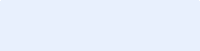 .